ОТЧЕТ ПО РЕЗУЛЬТАТАМ САМООБСЛЕДОВАНИЯМуниципального казенного общеобразовательного учреждения средней общеобразовательной школы с. ЕлабугаХабаровского муниципального района Хабаровского краяна 01.04.2017 г.(за 2016 календарный год)I.    Общие сведения об ОУ.II.  Условия функционирования ОУ2.1.  Данные о контингенте обучающихся, формах обучения.2.2.  Информация о реализация права обучающихся на получение образования.2.3. Режим работы образовательного учреждения.III.    Содержание образовательного процесса3.1.  Учебный план.3.2. Сведения об учебных программах, используемых образовательным учреждением.3.3.Формы освоения обучающимися образовательных программ.3.4. Информация о профильной направленности обучения в соответствии с реализуемыми программами.3.5.Сведения о реализации инновационных программ и технологий.3.6.Информация о дополнительных образовательных услугах.3.7.Воспитательная система образовательного учреждения.IV.  Условия обеспечения образовательного процесса4.1.  Научно-методическое обеспечение.4.2. Кадровый потенциал образовательного учреждения.4.3. Система педагогического менеджмента (система управления).4.4. Информационно-технологическое обеспечение образовательного процесса.4.5. Материально-техническая база образовательного учреждения.4.6. Медико-социальные условия пребывания учащихся в образовательном учреждении.V.  Сведения об уровне подготовки выпускников образовательного учреждения5.1. Результаты итоговой аттестации выпускников 9, 11, (12) классов.5.2. Информация о поступлении выпускников образовательного учреждения  в учреждения профессионального образования.5.3. Результаты ЕГЭ выпускников общеобразовательного учреждения.5.4. Результаты обучающихся 9-х классов общеобразовательного учреждения, сдававших государственную (итоговую) аттестацию по новой форме.Общие сведения об образовательном учреждении Нормативное правовое обеспечение деятельности образовательного учрежденияПеречень реализуемых образовательных программ в соответствии с лицензией:Локальные акты образовательного учреждения:Положение о порядке проведения аттестации рабочих мест по условиям труда Программа (план) производственного контроля за соблюдением санитарных правил и выполнением санитарно-противоэпидемических мероприятий в оздоровительном учреждении с дневным пребыванием детей (19.04.2007 г.)Положение о внеурочной деятельности обучающихся на  начальной ступени образования по ФГОС НОО от 01.09.2011 г.Положение об официальном сайте общеобразовательного учреждения в сети Интернет (01.09.2011 г.)Положение о премировании и выплатах материальной помощи работникам (01.01.2012 г.)Положение о порядке выдачи документов государственного образца об основном общем и среднем общем образовании, заполнения, хранения и учета соответствующих бланков документов (11.09.2012 г.)Положение о рабочей программе учебной предметов (курсов) от 26.08.2013 г.Положение об учебном плане (26.08.2013 г.)Порядок применения к обучающимся и снятия с обучающихся мер дисциплинарного взыскания (18.09.2013 г.)Положение о порядке предоставления питания учащимсяПоложение о профильном лагере дневного пребывания (10.01.2014 г.)Положение о Совете профилактике правонарушений учащихся (10.01.2014 г.)Положение о дежурстве по школе (10.01.2014 г.)Положение о Конференции школы (10.01.2014 г.)Положение о методическом объединении учителей-предметников (10.01.2014 г.)Правила внутреннего трудового распорядка МКОУ СОШ с.Елабуга (10.01.2014 г.)Правила внутреннего распорядка обучающихся в МКОУ СОШ с.Елабуга (10.01.2014 г.)Порядок приема граждан в МКОУ СОШ с.Елабуга (10.01.2014 г.)Положение о родительском комитете школы (10.01.2014 г.)Положение о педагогическом совете (10.01.2014 г.)Положение об образовании  в семье (10.01.2014 г.)Положение о конфликтной комиссии (10.01.2014 г.)Положение о получении общего образования в форме экстерната (10.01.2014 г.)    Положение об оплате труда работников (10.01.2014 г.)Положение об установлении выплат компенсационного характера работникам.Положение о совещании при директоре (10.01.2014)Положение о внутришкольном контроле (10.01.2014)Положение об экзаменационной комиссии (10.01.2014 г.)Положение о библиотеке (10.01.2014 г.)Правила пользования библиотекой (10.01.2014 г.)Положение о запрете курения (10.01.2014 г.) Положение об Управляющем Совете (10.01.2014 г.)Положение о зачетной системе (10.01.2014 г.)Положение о проверке тетрадей (10.01.2014 г.)Положение о Президенте школьной республики (10.01.2014 г.)Положение об Избирательной комиссии (10.01.2014 г.)Положение о школьной форме и внешнем виде учащихся (10.01.2014 г.)Положение о школьном музее (10.01.2014 г.)Положение об индивидуальном обучении на дому (10.01.2014 г.)Положение об общем собрании коллектива (10.01.2014 г.)Положение о родительских собраниях (10.01.2014 г.)Положение о классном школьном уголке (10.01.2014 г.)Положение об установлении стимулирующих выплат работникам (10.01.2014 г.)Положение и классном часе (10.01.2014 г.)Положение о работе с одаренными детьми (10.01.2014 г.)Положение  о работе кружков (секций) (10.01.2014 г.)Положение  о единых требованиях к ведению дневника обучающегося (10.01.2014 г.)Положение о постановке на внутришкольный учет учащихся (10.01.2014 г.)Положение о порядке и основании перевода, отчисления и восстановления обучающихся (10.01.2014 г.)Положение о предоставлении платных образовательных услуг (10.01.2014 г.)Положение о школьном ученическом самоуправлении (10.01.2014 г.)Регламент посещения и анализа уроков и внеклассных мероприятий (10.01.2014 г.)Положение о поощрении учащихся (10.01.2014 г.)Положение о пришкольном детском образовательно-оздоровительном летнем лагере «Фрегат» (10.01.2014 г.)Положение о классном руководстве (10.01.2014 г.)Положение о запрете пользования мобильными телефонами во время учебного процесса (10.01.2014 г.)Положение о текущем контроле успеваемости и промежуточной аттестации обучающихся (10.01.2014 г.) Модельный кодекс профессиональной этики педагогических работников (16.07.2014 г.)Положение о проведении спортивных соревнований (23.08.2014 г.)Положение об аттестационной комиссии по проведению аттестации работников в целях подтверждения соответствия занимаемой должности (01.09.2014 г.)Положение о школьном конкурсе «Елочная игрушка» (18.11.2014 г.)Положение о школьном конкурсе новогодних плакатов (18.11.2014 г.)Положение о проведении экологической акции «Помоги зимующей птице» (01.12.2014 г.)Положение о конкурсе кормушек для птиц (1.12.2014 г.)Положение о выявлении и урегулировании конфликта интересов работников (10.01.2015 г.)Положение  о Портфолио класса (12.03.2015 г.)Положение о портфолио профессиональных достижений учителя (12.03.2015 г.)Порядок о комиссии по урегулированию споров между участниками образовательных отношений.Положение об организации внеурочной деятельности в условиях внедрения ФГОС ООО от 08.09.2015 г.Положение об организации обучения учащихся по индивидуальному учебному плану, в том числе по ускоренному обучению в пределах осваиваемой образовательной программе (23.09.2015 г.) Порядок оформления, возникновения, приостановления и прекращения отношений между МКОУ СОШ с.Елабуга и обучающимися и (или) их родителями (законными представителями) обучающихся (23.09.2015)Положение о порядке предоставления питания обучающимся (23.09.2015)Порядок посещения обучающимися по своему выбору мероприятий, проводимых в учреждении и не предусмотренных учебным планом (23.09.2015 г.)Положение о режиму учебных занятий МКОУ СОШ с.Елабуга (23.09.2015 г.)Порядок применения к обучающимся и снятия с обучающихся мер дисциплинарного взыскания (23.09.2015 г.)1.14. Наличие филиалов, их местонахождение, телефоны.         Нет. 2. Условия функционирования общеобразовательного учреждения2.1. Данные о контингенте обучающихся по состоянию на  1 декабря 2015 года (количество человек).      Таблица 12.2. Реализация права обучающихся на получение образованияТаблица 22.3. Режим работы образовательного учрежденияТаблица 33. Содержание образовательного процесса3.1. Сведения об учебных программах, реализуемых образовательным учреждением Таблица 4 3.3. Формы освоения обучающимися образовательных программ(очная, очно - заочная (вечерняя), заочная, экстернат)3.4. Профильная направленность обучения  в соответствии с реализуемыми образовательными программами. Таблица 5 3.5. Сведения о реализации инновационных программ и технологий Таблица 6  3.6. Система дополнительных образовательных услуг, реализуемых образовательным учреждением.  3.6.1. Связь с социумом.3.6.2. Дополнительные образовательные услуги, реализуемые ОУТаблица 7
3.7. Воспитательная система образовательного учреждения 3.7 .1. Условия для самореализации обучающихсяТаблица 8 3.7.2. Сведения об участии обучающихся в мероприятиях Таблица 93.7.3. Работа с родителями.Таблица 103.7.4. Данные о правонарушениях, преступлениях несовершеннолетних         Таблица 11 4.  Условия обеспечения образовательного процесса4.1. Научно-методическое обеспечение 4.1.1. Данные о методических разработкахТаблица 12
4.1.2. Участие преподавателей и учащихся в научно-методической работе              Таблица 134.2. Кадровый потенциал образовательного учреждения.4.2.1. Сведения о педагогических работниках (включая административных и других работников, ведущих педагогическую деятельность). Таблица 154.2.2. Сведения о руководителях образовательного учрежденияТаблица 164.2.3. Участие отдельных педагогов в конкурсах педагогических достижений в 2016 годуТаблица 174.2.4. Сведения о повышении квалификации педагогических и руководящих кадров4.3. Система педагогического менеджмента (система управления)
Структура управления МКОУ СОШ с,Елабуга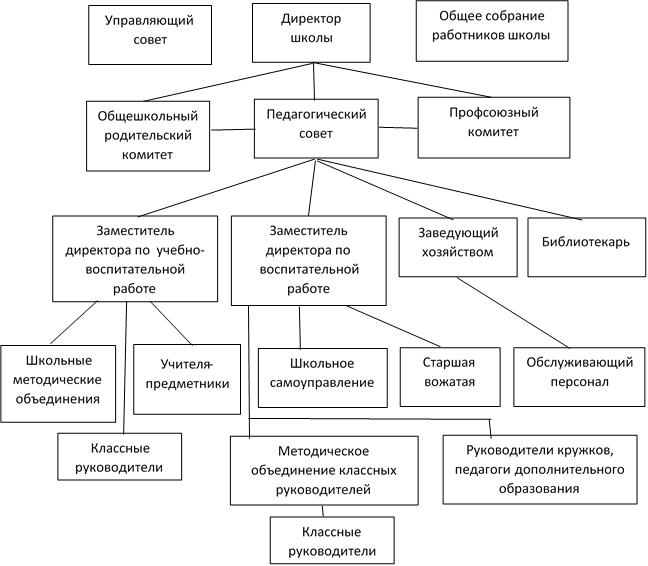 4.4.Информационно-технологическое обеспечение образовательного процесса.4.4.1. Наличие в образовательном учреждении оргтехники и технических средств обучения Таблица 194.4.3  Учебно-наглядные пособияТаблица 204.4.4. Библиотечный фондТаблица 214.5. Материально-техническая база образовательного учреждения. 4.5.1. ЗданияТаблица 224.5.2. Технические и транспортные средстваТаблица 234.6. Медико-социальные условия пребывания учащихся в образовательном учреждении4.6.1. Статистика по травматизму работников и обучающихсяТаблица 254.6.3.         Сведения о количестве обучающихся, занимающихся в различных физкультурных группахТаблица 265 . Сведения об уровне подготовки выпускников образовательного учреждения5.1. Результаты итоговой аттестации выпускников 9, 11 (12) классов9 классТаблица 2711 класс5.2. Информация о поступлении выпускников образовательного учреждения в учреждения профессионального образованияТаблица 295.4.Результаты ЕГЭ выпускников общеобразовательного учреждения Таблица 305.5.Результаты обучающихся  9-х классов общеобразовательного учреждения, сдававших государственную (итоговую) аттестацию по новой форме  Таблица 31   Директор  МКОУ СОШ с.Елабуга:                                    Т.В. ЧеченихинаГод основания 1915 г.Наименование по УставуМуниципальное казенное общеобразовательное учреждение средняя общеобразовательная школа с.Елабуга Хабаровского муниципального района Хабаровского краяАдрес юридический:Российская Федерация, 680527, Хабаровский край, Хабаровский муниципальный район, село Елабуга, улица Центральная, 22Адрес фактический:Российская Федерация, 680527, Хабаровский край, Хабаровский муниципальный район, село Елабуга, улица Центральная, 22Режим работы школы:Понедельник - пятница  с 8.00 - 20.00 ч.Суббота - с 8.00 - 16.00 ч.Воскресенье - выходнойГрафик работыОбучение ведется в 1 смену: 8.30 - 14.55 ч.Кружки, секции - 15.00-18.00 ч.  Внеурочная деятельность: 11.15 - 14.55 ч.Телефон учительской/факс(4212) 49-15-44e-mailelabuga9@yandex.ru веб-сайтwww.elabugaselo.okis.ruУчредительные документыУчредительные документы- УставУтвержден начальником Управления образования администрации Хабаровского муниципального района Хабаровского края приказ №49 от 03.03.2016 г.УчредительУправление  образования администрации Хабаровского муниципального района Хабаровского края.Начальник управления образования: Лысяк Александр АлександровичЮридический адрес: 680510, Хабаровский край, Хабаровский район, с.Тополево, ул.Пионерская, д.8, оф.2Фактический адрес: 680007, г.Хабаровск ул. Волочаевская, д.6, 4 этажОрганизационно-правовая формаОрганизационно-правовая форма- свидетельство о внесении в единый государственный реестр юридических лицКем выдано
Межрайонная ИФНС России №3 по Хабаровскому краю
Серия 27№001680583
ОГРН 1022700859917- свидетельство о постановке на учет юридического лица в налоговом органе по месту нахождения на территории Российской ФедерацииКем выдано
Межрайонная ИФНС России №3 по Хабаровскому краю
Серия 27 № 001680594
ИНН/КПП2720021752/2720010011.4. Документы на имущество: - ШколаСвидетельство государственной регистрации права от 07.04.2014 г.Серия 27-АВ   №9686871.5. ЛицензияСерия РО №036452Регистрационный номер 856Дата  выдачи: 10.02.2012 г.1.6. Свидетельство о государственной аккредитации
Серия 27А01№0000370Регистрационный № 679
Дата выдачи: 12.05.2015 г.1.7. Государственный статус ОУ: - Тип- ВидОбщеобразовательное учреждение
Средняя общеобразовательная школа1.9. Программа развития МКОУ СОШ1.10. Образовательные программы ОУ (по лицензии):
Начальное общее образование:1. Общеобразовательные программы НОО; 2. Программы коррекционно-развивающего
обучения; 3. Программы специальных (коррекционных) образовательных учреждений VIII
вида (1-4классы).
Основное общее образование: 1. Общеобразовательные программы ООО; 2. Программы специальных (коррекционных) образовательных учреждений VIII
вида (5-9классы).
Среднее (полное) общее образование: 1. Общеобразовательные программы среднего (полного) общего образования.Приложение к лицензии на право ведения образовательной деятельности от10.02.2012 г. Регистрационный №856№ п/пОсновные и дополнительные общеобразовательные программыОсновные и дополнительные общеобразовательные программыОсновные и дополнительные общеобразовательные программы№ п/пнаправленность (наименование) образовательной программывид образовательной программы (основная, дополнительная)нормативный срок освоения1Начальное общее образованиеосновная4 года2Основное общее образованиеосновная5 лет3Среднее  общее образованиеосновная2 годаНачальное общееобразованиеОсновное общееобразованиеСреднее  общее образованиеВсегоОбщее количество классов2529Общее количество обучающихся2721553В том числе:Занимающихся по  базовым общеобразовательным программам2720-47Занимающихся по специальным (коррекционным) образовательным программам (8 вид)-1-1Занимающихся по программам углублённого изучения предметов (русский язык, литература)--55Занимающихсяв группах продлённого дня----Получающих дополнительные образовательные услуги 0000Наименование показателей2015 – 2016 год1. Количество учащихся, оставленных на повторный курс обучения02. Количество учащихся, выбывших из образовательного учреждения, всего12в том числе:исключенных из образовательного учреждения-выбывших на учебу в другое образовательное учреждение12по другим причинам-3. Из числа выбывших:трудоустроены-не работают и не учатся-1 ступень2 ступень3 ступеньПродолжительность учебного года1 классы – 32 недели2 - 4 классы – 34 недели5 - 8 классы - 34 недель9 классы – 33 недели10 класс – 34 недель11 классы – 33 неделиПродолжительность учебной недели1 класс – 5 дней2-4 кл - 6 дней6 дней6 днейПродолжительность уроков1 классы – 35 минут (1 полугодие), 40 – 45 минут (2 полугодие)2 - 4 классы – 40 – 45 минут40 – 45 минут40 – 45 минутПродолжительность перерывовпосле 1 урока – 10 минут, после 2,3 уроков – 20 минут,остальные – 10 минутпосле 1 урока – 10 минут, после 2,3 уроков – 20 минут,остальные – 10 минутпосле 1 урока – 10 минут, после 2,3 уроков – 20 минут,остальные – 10 минутПериодичность проведения промежуточной аттестации обучающихсяпо четвертямпо четвертямпо полугодиям№ п/пКлассКлассТип классаАвтор и название программы№ п/пКлассКлассТип классаАвтор и название программы№ п/пКлассКлассТип классаАвтор и название программы111ОМ.С. Соловейчик «Обучение грамоте»211О«Русский  язык» М.С. Соловейчик322О«Русский  язык» М.С. Соловейчик433О«Русский  язык» М.С. Соловейчик511О«Литературное чтение» О .В. Кубасова622ОО.В. Кубасова «Литературное чтение»733ОО.В. Кубасова «Литературное чтение»844ОО.В. Кубасова «Литературное чтение»922ОРабочая программа для 2-4кл. по УМК С.Г.Тер-Минасовой 1033ОПрограмма курса английского языка для учащихся 2-9 классов общеобразовательных учреждений России1144ОПрограмма курса английского языка для учащихся 2-9 классов общеобразовательных учреждений России1211О«Математика» Н.Б. Истомина 1322ОН.Б. Истомина «Математика»1433ОН.Б. Истомина «Математика»1544ОН.Б. Истомина «Математика»1611О«Окружающий мир» О.Т. Поглазова1722ОО.Т. Поглазова «Окружающий мир»1833ОО.Т. Поглазова «Окружающий мир»1944ОО.Т. Поглазова «Природоведение»2011ОКопцева Т. А., Копцев В. П. «Программа по изобразительному искусству 1 -4 кл.»2122ОКопцева Т. А., Копцев В. П. «Программа по изобразительному искусству 1 -4 кл.»2233О Копцева Т. А., Копцев В. П. «Программа по изобразительному искусству 1 -4 кл.»2344ОКопцева Т. А., Копцев В. П. «Программа по изобразительному искусству 1 -4 кл.»2411ОПрограмма для общеобразовательных организаций: музыка, 1-4 кл. под ред. М.С. Красильниковой.2522ОПрограмма для общеобразовательных организаций: музыка, 1-4 кл. под ред. М.С. Красильниковой.2633ОПрограмма для общеобразовательных организаций: музыка, 1-4 кл. под ред. М.С. Красильниковой.2744ОПрограмма для общеобразовательных организаций: музыка, 1-4 кл. под ред. М.С. Красильниковой.2811ОР.И. Тарнопольский Программа по физической культуре 1-4 кл.2922О Р.И. Тарнопольский Программа по физической культуре 1-4 кл.3033ОР.И. Тарнопольский Программа по физической культуре 1-4 кл.3144ОР.И. Тарнопольский Программа по физической культуре 1-4 кл.3211ОН.М. Конышева: Программы общеобразовательных учреждений. Технология. Программа 1 - 4 классы. ФГОС3322ОН.М. Конышева: Программы общеобразовательных учреждений. Технология. Программа 1 - 4 классы. ФГОС3433ОН.М. Конышева: Программы общеобразовательных учреждений. Технология. Программа 1 - 4 классы. ФГОС3544ОН.М. Конышева: Программы общеобразовательных учреждений. Технология. Программа 1 - 4 классы. ФГОСII уровень обученияII уровень обученияII уровень обученияII уровень обученияII уровень обучения № п/пКлассКлассТип классаАвтор и название программы № п/пКлассКлассТип классаАвтор и название программы155ОИзучение курса русского языка по параллельному учебному комплексу266ОИзучение курса русского языка по параллельному учебному комплексу377ОИзучение курса русского языка по параллельному учебному комплексу488ОИзучение курса русского языка по параллельному учебному комплексу599ОИзучение курса русского языка по параллельному учебному комплексу655ОГ.С. Меркин «Литература (5-11 кл)»766ОГ.С. Меркин «Литература (5-11 кл).»877ОГ.С. Меркин «Литература (5-11 кл).»988ОГ.С. Меркин «Литература (5-11 кл).»1099ОГ.С. Меркин «Литература (5-11 кл).»1155ОПрограмма курса английского языка для учащихся 2-9 классов общеобразовательных учреждений России1266ОПрограмма курса английского языка для учащихся 2-9 классов общеобразовательных учреждений России1377ОПрограмма курса английского языка для учащихся 2-9 классов общеобразовательных учреждений России1488ОН.Д. Гальскова «Программа по иностранным языкам для общеобразовательных школ» 1599ОН.Д. Гальскова «Программа по иностранным языкам для общеобразовательных школ» 1655ОТ.А. Бурмистрова Программа для общеобразовательных учреждений: математика 5-6 класс1766ОТ.А. Бурмистрова Программа для общеобразовательных учреждений: математика 5-6 класс1877ОТ.А. Бурмистрова Программа для общеобразовательных учреждений: алгебра 7-9 класс1988ОТ.А. Бурмистрова Программа для общеобразовательных учреждений: алгебра 7-9 класс2099ОТ.А. Бурмистрова Программа для общеобразовательных учреждений: алгебра 7-9 класс2177ОТ.А. Бурмистрова Программа для общеобразовательных учреждений: геометрия 7-9 класс2288ОТ.А. Бурмистрова Программа для общеобразовательных учреждений: геометрия 7-9 класс2399ОТ.А. Бурмистрова Программа для общеобразовательных учреждений: геометрия 7-9 класс2455ОИ.Г. Семакин «Программа для общеобразовательных учреждений: Информатика»2566ОИ.Г. Семакин «Программа для общеобразовательных учреждений: Информатика»2677ОИ.Г. Семакин «Программа для общеобразовательных учреждений: Информатика»2788ОИ.Г. Семакин «Программа для общеобразовательных учреждений: Информатика»2899ОИ.Г. Семакин «Программа для общеобразовательных учреждений: Информатика»2955ОС.В. Агафонов «Информационно-методические материалы по использованию УМК «История» издательства «Русское слово»»3066О«История России» Н.М. Арсентьева, А.А. Данилова и др. под редакцией А.В. Торкунова3166ОС.В. Агафонов «Информационно-методические материалы по использованию УМК «История» издательства «Русское слово»»3277ОС.В. Агафонов «Информационно-методические материалы по использованию УМК «История» издательства «Русское слово»»3377ОС.В. Агафонов «Информационно-методические материалы по использованию УМК «История» издательства «Русское слово»»3488ОС.В. Агафонов «Информационно-методические материалы по использованию УМК «История» издательства «Русское слово»»3588ОС.В. Агафонов «Информационно-методические материалы по использованию УМК «История» издательства «Русское слово»»3699ОС.В. Агафонов «Информационно-методические материалы по использованию УМК «История» издательства «Русское слово»»3799ОС.В. Агафонов «Информационно-методические материалы по использованию УМК «История» издательства «Русское слово»»3866ОПримерная общеобразовательная программа «Обществознание» под ред. Л.Н. Боголюбова3977ОПрограмма для общеобразовательных учреждений: 6-9 кл.: Обществознание4088ОПрограмма для общеобразовательных учреждений: 6-9 кл.: Обществознание4199ОПрограмма для общеобразовательных учреждений: 6-9 кл.: Обществознание4266ОРабочая программа к УМК Дронова В.П., Савельева Л.Е. «География 5-9 кл»4377ОИ.В. Душина Сборник программ общеобразовательных учреждений. География. 6-11 кл.4488ОИ.В. Душина Сборник программ общеобразовательных учреждений. География. 6-11 кл.4599ОИ.В. Душина Сборник программ общеобразовательных учреждений. География. 6-11 кл.4655ОПрограммы для общеобразовательных школ, гимназий4766ОРабочая программа к УМК Сонин Н.И.  «Биология 5-6 кл»4877ОА.А. Плешаков Н.И. Сонин Программы для общеобразовательных школ, гимназий, лицеев. Биология 5-9 кл.4988ОА.А. Плешаков Н.И. Сонин Программы для общеобразовательных школ, гимназий, лицеев. Биология 5-9 кл.5099ОА.А. Плешаков Н.И. Сонин Программы для общеобразовательных школ, гимназий, лицеев. Биология 5-9кл.5188ОО.С. Габриелян Программа курса химии для 8-11 классов5299ОО.С. Габриелян Программа курса химии для 8-11 классов5377ОА.Е. Гуревич Программы для общеобразовательных школ, гимназий, лицеев. Естествознание «Физика»5488ОА.Е. Гуревич Программы для общеобразовательных школ, гимназий, лицеев. Естествознание «Физика»5599ОА.Е. Гуревич Программы для общеобразовательных школ, гимназий, лицеев. Естествознание «Физика»5655ОВ.С. Кузин  Изобразительное искусство 5-9 кл.5766ОВ.С. Кузин  Изобразительное искусство 5-9 кл.5877ОВ.С. Кузин  Изобразительное искусство 5-9 кл.5988ОВ.С. Кузин  Изобразительное искусство 5-9 кл.6055ОТ.И. Науменко Программа для средней школы6166ОЕ.Д. Критская Программа для начальной школы6277ОЕ.Д. Критская Программа для начальной школы6388ОЕ.Д. Критская Программа для начальной школы6399О Е.Д. Критская Программа для начальной школы6455ОА.П. Матвеев Программа по физической культуре 1-11 кл.6566ОА.П. Матвеев Программа по физической культуре 1-11 кл.6677ОА.П. Матвеев Программа по физической культуре 1-11 кл.6788ОА.П. Матвеев Программа по физической культуре 1-11 кл.6899ОА.П. Матвеев Программа пофизической культуре 1-11 кл.6955ОФролов  Программа курса: Основы безопасности и жизнедеятельности 7066ОФролов  Программа курса: Основы безопасности и жизнедеятельности 1-11 кл.7177ОА.Т. Смирнов Программа курса: Основы безопасности и жизнедеятельности 1-11 кл.7288О А.Т. Смирнов Программа курса: Основы безопасности и жизнедеятельности 1-11 кл.7399ОА.Т. Смирнов Программа курса: Основы безопасности и жизнедеятельности 1-11 кл.7455ОЮ.Л. Хотунцев «Технология для сельских школ 1-4 кл., 5-9 кл., 10-11 кл.»7566ОЮ.Л. Хотунцев «Технология для сельских школ 1-4 кл., 5-9 кл., 10-11 кл.»7677О Ю.Л. Хотунцев «Технология для сельских школ 1-4 кл., 5-9 кл., 10-11 кл.»7788ОЮ.Л. Хотунцев «Технология для сельских школ 1-4 кл., 5-9 кл., 10-11 кл.»7899ОЮ.Л. Хотунцев «Технология для сельских школ 1-4 кл., 5-9 кл., 10-11 кл.»7988ОА.Д. Ботвинников Программа для общеобразовательных учреждений: Черчение809ООА.Д. Ботвинников Программа для общеобразовательных учреждений: ЧерчениеIII уровень обученияIII уровень обученияIII уровень обученияIII уровень обученияIII уровень обучения№ п/п№ п/пКлассТип классаАвтор и название программыАвтор и название программы№ п/п№ п/пКлассТип классаАвтор и название программыАвтор и название программы1110ОПрограмма для общеобразовательных школ Русский язык. 10-11 кл.Программа для общеобразовательных школ Русский язык. 10-11 кл.2210ОПрограмма курса «Литература»Программа курса «Литература»3310ОН.Д. Гальскова «Программа по иностранным языкам для общеобразовательных школ» Н.Д. Гальскова «Программа по иностранным языкам для общеобразовательных школ» 4410ОТ.А. Бурмистрова «Программа для общеобразовательных учреждений. Алгебра 10-11 кл.», «Просвещение», 2009 Т.А. Бурмистрова «Программа для общеобразовательных учреждений. Алгебра 10-11 кл.», «Просвещение», 2009 5510ОТ.А. Бурмистрова «Программа для общеобразовательных учреждений. Алгебра 10-11 кл.», «Просвещение», 2009 Т.А. Бурмистрова «Программа для общеобразовательных учреждений. Алгебра 10-11 кл.», «Просвещение», 2009 6610ОИ.Г. Семакин «Программа для общеобразовательных учреждений: Информатика»И.Г. Семакин «Программа для общеобразовательных учреждений: Информатика»7710ОС.В. Агафонов «Информационно-методические материалы по использованию УМК «История» издательства «Русское слово»»С.В. Агафонов «Информационно-методические материалы по использованию УМК «История» издательства «Русское слово»»8810ОС.В. Агафонов «Информационно-методические материалы по использованию УМК «История» издательства «Русское слово»»С.В. Агафонов «Информационно-методические материалы по использованию УМК «История» издательства «Русское слово»»9910ОПрограмма для общеобразовательных учреждений: 10-11 кл.: ОбществознаниеПрограмма для общеобразовательных учреждений: 10-11 кл.: Обществознание101010ОПрограмма для общеобразовательных школы: Мировая художественная культураПрограмма для общеобразовательных школы: Мировая художественная культура111110ОИ.В. Душина Сборник программ общеобразовательных учреждений. География. 6-11 кл.И.В. Душина Сборник программ общеобразовательных учреждений. География. 6-11 кл.121210ОА.А. Плешаков Н.И. Сонин Программы для общеобразовательных школ, гимназий, лицеев. Биология 5-9 кл.А.А. Плешаков Н.И. Сонин Программы для общеобразовательных школ, гимназий, лицеев. Биология 5-9 кл.131310ОО.С. Габриелян Программа курса химии для 8-11 классовО.С. Габриелян Программа курса химии для 8-11 классов141410ОА.Е. Гуревич Программы для общеобразовательных школ, гимназий, лицеев. Естествознание «Физика»А.Е. Гуревич Программы для общеобразовательных школ, гимназий, лицеев. Естествознание «Физика»151510ОА.П. Матвеев Программа по физической культуре 1-11 кл.А.П. Матвеев Программа по физической культуре 1-11 кл.161610ОА.Т. Смирнов Программа курса: Основы безопасности и жизнедеятельности А.Т. Смирнов Программа курса: Основы безопасности и жизнедеятельности 171710ОЮ.Л. Хотунцев «Технология для сельских школ 1-4 кл., 5-9 кл., 10-11 кл.»Ю.Л. Хотунцев «Технология для сельских школ 1-4 кл., 5-9 кл., 10-11 кл.»181811ОПрограмма для общеобразовательных школ Русский язык. 10-11 кл.Программа для общеобразовательных школ Русский язык. 10-11 кл.191911ОПрограмма курса «Литература»Программа курса «Литература»202011ОН.Д. Гальскова «Программа по иностранным языкам для общеобразовательных школ» Н.Д. Гальскова «Программа по иностранным языкам для общеобразовательных школ» 212111ОТ.А. Бурмистрова «Программа для общеобразовательных учреждений. Алгебра 10-11 кл.», «Просвещение», 2009 г.Т.А. Бурмистрова «Программа для общеобразовательных учреждений. Алгебра 10-11 кл.», «Просвещение», 2009 г.222211ОТ.А. Бурмистрова «Программа для общеобразовательных учреждений. Алгебра 10-11 кл.», «Просвещение», 2009 г.Т.А. Бурмистрова «Программа для общеобразовательных учреждений. Алгебра 10-11 кл.», «Просвещение», 2009 г.232311ОИ.Г. Семакин «Программа для общеобразовательных учреждений: Информатика»И.Г. Семакин «Программа для общеобразовательных учреждений: Информатика»242411ОС.В. Агафонов «Информационно-методические материалы по использованию УМК «История» издательства «Русское слово»»С.В. Агафонов «Информационно-методические материалы по использованию УМК «История» издательства «Русское слово»»252511ОС.В. Агафонов «Информационно-методические материалы по использованию УМК «История» издательства «Русское слово»»С.В. Агафонов «Информационно-методические материалы по использованию УМК «История» издательства «Русское слово»»262611ОПрограмма для общеобразовательных учреждений: 10-11 кл.: ОбществознаниеПрограмма для общеобразовательных учреждений: 10-11 кл.: Обществознание272711ОПрограмма для общеобразовательных школы: Мировая художественная культураПрограмма для общеобразовательных школы: Мировая художественная культура282811ОИ.В. Душина Сборник программ общеобразовательных учреждений. География. 6-11 кл.И.В. Душина Сборник программ общеобразовательных учреждений. География. 6-11 кл.292911ОА.А. Плешаков Н.И. Сонин Программы для общеобразовательных школ, гимназий, лицеев. Биология 5-9 кл.А.А. Плешаков Н.И. Сонин Программы для общеобразовательных школ, гимназий, лицеев. Биология 5-9 кл.303011ОО.С. Габриелян Программа курса химии для 8-11 классовО.С. Габриелян Программа курса химии для 8-11 классов313111ОА.Е. Гуревич Программы для общеобразовательных школ, гимназий, лицеев. Естествознание «Физика»А.Е. Гуревич Программы для общеобразовательных школ, гимназий, лицеев. Естествознание «Физика»323211ОА.П. Матвеев Программа по физической культуре 1-11 кл.А.П. Матвеев Программа по физической культуре 1-11 кл.333311О А.Т. Смирнов Программа курса: Основы безопасности и жизнедеятельности А.Т. Смирнов Программа курса: Основы безопасности и жизнедеятельности 343411ОЮ.Л. Хотунцев «Технология для сельских школ 1-4 кл., 5-9 кл., 10-11 кл.»Ю.Л. Хотунцев «Технология для сельских школ 1-4 кл., 5-9 кл., 10-11 кл.»Начальное общееобразованиеОсновное общееобразованиеСреднее общее образов.Формы получения образованияочноеочноеочноеКлассПрофильУчебные предметыПрофильные факультативы, спецкурсы, элективные курсы (общее количество часов)-нет--Направление, темаЦели и задачиКем и когда утвержденаНаучный руководитель(Ф.И.О., должность, ученая степень)Прогнозируемый результатнетВиды дополнительных образовательных услугКол-во охвачен-ных детейКакая используется базаФормы и методы работы (формы освоения)На развитие каких качеств направленыформы и методы работыОбразовательные57УМК, цифровые образовательые ресурсы, сеть Интернет, компьютерный класс.Научно-исследовательская деятельность, групповой, индивидуальныйРазвитие памяти, трудолюбия, упорства, интеллекта, логического мышления, расширение информационного кругозораОздоровительные57Спортивный зал, спортивная площадкаСпортивные соревнования и слеты; походы; экскурсии; сборы, подвижные игры.Здоровьесбережение, воспитание выносливости, ловкости, умения контролировать свое самочувствие.Развивающие57Школьная библиотека, сеть ИнтернетЛекции,практические занятия,тренировочные конкурсы, игры.Воспитание патриотизма, гражданственности, целеустремлённости, чувства коллективизма, добросовестности, ответственности, силы воли.№ п/пВид деятельностиНазвание секции, кружка и т.д.Охват учащихся % от общего количества1Нравственно-патриотическое«Краеведческий»1002Проектная«Юный Кулибин»1003Экологический«Юный эколог»1004Художественно-эстетическое«Винтаж»1005«Лидер»1006«Юный инспектор дорог»1007Художественно-эстетическое«Драматический»100№ п/пНаименование мероприятийУровеньУровеньКоличество участниковКоличество участниковКоличество участниковКоличество участников№ п/пНаименование мероприятиймуници-пальныйрегио-нальныйМуниципальный%Региональный%2016 г.1Олимпиады------2016 г.2Конкурсы------2016 г.3Смотры, фестивали------2016 г.4Спортивные соревнования, спартакиады,------2016 г.5Другое------№ п/пНаименование мероприятийУровеньКол-во уч-ся в % от общего кол-ва2016 г.2016 г.2016 г.2016 г.1.---№ п/пФормы обучения родителей педагогическим знаниям1.Родительский лекторий, родительские собрания2Родительские дни в школе3Семинары4Круглый стол5Индивидуальные консультации с классными руководителями, психологом, учителями-предметниками6Общешкольные конференции7Посещение на дому8Родительские тренинги9Социологический опрос, анкетирование10Совместные творческие делаГодВиды и количество правонарушенийВиды и количество преступленийКол-во учащихся, стоящих на учете в ПДНКол-во учащихся, снятых с учета в ПДН20160000№№ п/пДатаКоличество подготовленных метод.разработок (всего)Количество напечатанных метод.разработок (в сборниках, журналах, статьи, рефераты)№№ п/пДатаКоличество подготовленных метод.разработок (всего)Количество напечатанных метод.разработок (в сборниках, журналах, статьи, рефераты)2016 г.00Учебный годКоличество представленных работ, их тематикаКоличество представленных работ, их тематикаКоличество участвующихКоличество участвующихУчебный годпреподавателейобучающихсяпреподавателейОбучающихся2016 г.--00ПоказательПоказательПоказательПоказательКол.чел.%Всего педагогических работников (количество человек)Всего педагогических работников (количество человек)Всего педагогических работников (количество человек)Всего педагогических работников (количество человек)13100Укомплектованность штата педагогических работников  (%)Укомплектованность штата педагогических работников  (%)Укомплектованность штата педагогических работников  (%)Укомплектованность штата педагогических работников  (%)100Из них внешних совместителейИз них внешних совместителейИз них внешних совместителейИз них внешних совместителейнетнетНаличие вакансий (указать должности)Наличие вакансий (указать должности)Наличие вакансий (указать должности)Наличие вакансий (указать должности)нетнетОбразовательный уровень педагогических работниковОбразовательный уровень педагогических работниковс высшим образованиемс высшим образованием10Образовательный уровень педагогических работниковОбразовательный уровень педагогических работниковсо средним специальным образованиемсо средним специальным образованием3Образовательный уровень педагогических работниковОбразовательный уровень педагогических работниковс общим средним образованиемс общим средним образованиемнетнетПрошли  курсы повышения  квалификации  за последние 5 летПрошли  курсы повышения  квалификации  за последние 5 летПрошли  курсы повышения  квалификации  за последние 5 летПрошли  курсы повышения  квалификации  за последние 5 лет13100Имеют квалификационную категориюИмеют квалификационную категориюИмеют квалификационную категориюВсего13100Имеют квалификационную категориюИмеют квалификационную категориюИмеют квалификационную категориюВысшую00Имеют квалификационную категориюИмеют квалификационную категориюИмеют квалификационную категориюПервую646,2Имеют квалификационную категориюИмеют квалификационную категориюИмеют квалификационную категориюсзд753,8Состав педагогического коллектива по должностямУчитель          Учитель          Учитель          1212Состав педагогического коллектива по должностямСоциальный педагог                          Социальный педагог                          Социальный педагог                          00Состав педагогического коллектива по должностямУчитель-логопедУчитель-логопедУчитель-логопед00Состав педагогического коллектива по должностямПедагог-психолог                             Педагог-психолог                             Педагог-психолог                             00Состав педагогического коллектива по должностямПедагог-организаторПедагог-организаторПедагог-организатор00Состав педагогического коллектива по должностямСтарший вожатый                              Старший вожатый                              Старший вожатый                              00Состав педагогического коллектива по должностямПедагог дополнительного образованияПедагог дополнительного образованияПедагог дополнительного образования00Состав педагогического коллектива по должностямДругие должности (Директор) администрацияДругие должности (Директор) администрацияДругие должности (Директор) администрация17,6Состав педагогического коллектива по должностямВоспитатель ГПДВоспитатель ГПДВоспитатель ГПД00Имеют учёную степеньИмеют учёную степеньИмеют учёную степеньИмеют учёную степеньнетнетИмеют звание Заслуженный учительИмеют звание Заслуженный учительИмеют звание Заслуженный учительИмеют звание Заслуженный учительнетнет Имеют государственные и ведомственные награды, почётные звания Имеют государственные и ведомственные награды, почётные звания Имеют государственные и ведомственные награды, почётные звания Имеют государственные и ведомственные награды, почётные звания00Ф.И.О. (полностью)Квалификационная категория по административной работеНаличие              ученой степениДиректорЧеченихина Татьяна ВикторовнаперваянетЗаместители директора по УВРВолкова Екатерина ГригорьевнаперваянетЗаместители директора по ВРВершинина Анастасия Витальевнаперваянет№№ п/пФ.И.О. (полностью)Дата участияТематикаУровень (район, город, область и т.д.)Результат участия1.           -----годыОбщее количество руководящих работниковиз них прошли курсыиз них прошли курсыОбщее количество педагогических работниковиз них пройдены курсы повышения квалификациииз них пройдены курсы повышения квалификациигодыОбщее количество руководящих работниковчел%Общее количество педагогических работниковчел%2016111001212100НаименованиеКоличествоМодем1Принтер3Копировальный аппарат2Телевизор1Музыкальный центр1Цифровая фотокамера0Видеокамера цифровая0Проектор3Интерактивный аппаратно-программный комплекс1Учебный предметНаименование пособийОБЖТаблицыМХКЦифровые образовательные ресурсыПрезентацииМатематикаЦифровые образовательные ресурсыПрезентацииДемонстрационные моделиТаблицыПечатные пособияРусский язык и литератураТаблицыВидеофильмыМузыкаЦифровые образовательные ресурсыФонохрестоматииИсторияЦифровые образовательные ресурсыВидеофильмыКартыТаблицыАтласыОбществознаниеЦифровые образовательные ресурсыТаблицыФизкультураЦифровые образовательные ресурсы (в т.ч. презентации)Начальные классыОпорные таблицы по математикеСчетная лесенкаКомплект букв, цифр, знаковОпорные таблицы по русскому языкуТаблицы «Алфавит»Касса буквТаблицы и плакаты по окружающему мируНабор муляжейПравила дорожного движенияПравила пожарной безопасностиБиологияДинамические пособияПособияМикроскопМодель «Череп человека»Наборы микропрепаратовСкелет человекаКомплект «Минералы и горные породы»Комплект портретовХимияЦифровые образовательные ресурсыТаблицыНабор химической посудыКомплект портретовДемонстрационные наборыНаборы кислот и щелочей Иностранные языкЦифровые образовательные ресурсыТаблицыПортреты писателейАудиоматериалыГеографияКартыКоллекцииГлобусТаблицыИЗОАльбомы по искусствуМодели и натурный фонПрезентацииТехнология (обслуживающий труд)ТаблицыКоллекцииКомплект научно-методических материаловФизикаКомплект учебного оборудования для кабинета физикиКнижный фонд (экз.)Всего% обеспеченности% обеспеченности% обеспеченностиКнижный фонд (экз.)ВсегоI ступеньII ступеньIII ступень8698 экз100%100%100%в том числе:учебники405 экз.100%100%100%Тип зданиятиповоеОбщая площадь2113кв.мПрава на зданиеоперативное управлениеФилиалынетВид техникиКоличествоСостояниеГде используетсяУчебное оборудование---СтанкиШвейные машины2удовлетворительноена уроках технологииДатаВид несчастного случаяпричиныОбучающиесяОбучающиесяОбучающиеся2016--РаботникиРаботникиРаботники2016--ДатаОсновная группаПодготовит.группаСпециальная группаОсвобождены от занятий201654300Годы выпускаКоличество выпускниковРезультаты итоговой аттестацииРезультаты итоговой аттестацииРезультаты итоговой аттестацииРезультаты итоговой аттестацииГоды выпускаКоличество выпускниковаттестовано%«4 и 5»%2015-201655100240Годы выпускаКоличество выпускниковРезультаты итоговой аттестацииРезультаты итоговой аттестацииРезультаты итоговой аттестацииРезультаты итоговой аттестацииГоды выпускаКоличество выпускниковаттестовано%«4 и 5»%2015-201644-250Название ВУЗов и ССУЗОВ20142015201611 классы11 классы11 классы11 классыВУЗы (всего)102ССУЗЫ (всего)1029 класс9 класс9 класс9 классССУЗЫ (всего)201ГодыпредметРезультаты ЕГЭРезультаты ЕГЭГодыпредметКоличество (чел.)Средний тестовый балл2015-2016Русский язык4                                         54 б.3                                         42 б.4                                          44                                         54 б.3                                         42 б.4                                          42015-2016Английский язык4                                         54 б.3                                         42 б.4                                          44                                         54 б.3                                         42 б.4                                          42015-2016Обществознание4                                         54 б.3                                         42 б.4                                          44                                         54 б.3                                         42 б.4                                          42015-2016Математика4                                         54 б.3                                         42 б.4                                          44                                         54 б.3                                         42 б.4                                          42015-2016Физика4                                         54 б.3                                         42 б.4                                          44                                         54 б.3                                         42 б.4                                          42015-2016Литература4                                         54 б.3                                         42 б.4                                          44                                         54 б.3                                         42 б.4                                          42015-2016Биология4                                         54 б.3                                         42 б.4                                          44                                         54 б.3                                         42 б.4                                          42015-2016История4                                         54 б.3                                         42 б.4                                          44                                         54 б.3                                         42 б.4                                          42015-2016География4                                         54 б.3                                         42 б.4                                          44                                         54 б.3                                         42 б.4                                          42015-2016Информатика4                                         54 б.3                                         42 б.4                                          44                                         54 б.3                                         42 б.4                                          4ГодыКоличество (чел.)ПредметРезультаты (качество знаний)ГодыКоличество (чел.)ПредметРезультаты (качество знаний)2015-20165математика1002015-20165русский80